Nederlands (English below)English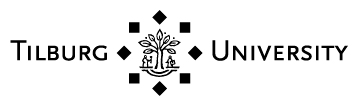 Foto kandidaatFractiePositie op lijst:Foto kandidaatNaam kandidaat:Positie op lijst:IntroductietekstIntroductietekstIntroductietekstPictureParty
Position on list:PictureName candidate:Position on list:TekstTekstTekst